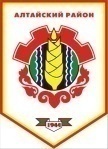 Российская ФедерацияРеспублика ХакасияСовет депутатов Аршановского сельсоветаАлтайского района Республики ХакасияРЕШЕНИЕ12.05.2021г.       		                  с. Аршаново	                                  №58Заслушав и обсудив вопрос, Совет депутатов Аршановского сельсовета Алтайского района Республики Хакасия РЕШИЛ:Информацию о работе МКП «Тепло» за 2020-2021 годы  принять к сведению (Приложение).Обратить внимание руководства МКП «Тепло» (Подкопаев А.Ю.) на своевременность и качественность подготовки к отопительному сезону 2021-2022годы., проведение ремонтных работ в установленные сроки. С целью своевременной сдачи объектов  ЖКХ рекомендовать:- провести текущий ремонт котельной МКП «Тепло» до 20.08.2021г.4. Настоящее Решение вступает в силу со дня его принятия.Глава Аршановского сельсовета                                                         Л.Н.СыргашевО работе МКП «Тепло» за 2020-2021 годы